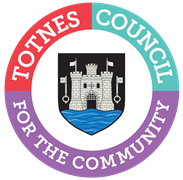 MINUTES FOR THE PLANNING COMMITTEEMONDAY 21ST MARCH 2022 IN THE GUILDHALLPresent: Councillors G Allen (Chair), S Collinson, J Cummings, J Hodgson and P Paine.Apologies: Councillor R Hendriksen and V Trow.In Attendance: Members of the public and S Halliday (Governance and Projects Manager).1.	WELCOME AND APOLOGIES FOR ABSENCE	To receive apologies and to confirm that any absence has the approval of the Council.Cllr Allen read out a statement about how the meeting would be conducted and recorded. The apologies were accepted.The Committee will adjourn Standing Orders for the following items:PUBLIC QUESTION TIMEA member of the public who lives above The Cornish Bakery spoke about the noise and vibration issues that is experienced from the equipment housed at the rear of the building which has been the subject of an ongoing enforcement case investigated by South Hams District Council Environmental Health. An engineer spoke to say that he believes that the equipment has been installed incorrectly and that externals bins are obstructing the airways to cool the equipment so that it is working harder than needed and exacerbating the noise and vibration issue, and supercooling an external area causing ice to form on the path in mild weather.Two members of the public spoke about the Airband project and the location of poles in Bridgetown and near The Carrions where it is believed underground ducting is installed and could be used. Cllrs suggested that the individuals raise their concerns with District Councillors, and that the Council will find out more details about the proposed online consultation event. The Committee reconvened Standing Orders.Due to other Councillor commitments and illness the Committee brought forward agenda item 5e for consideration whilst they were quorate. 2.	PLANNING APPLICATIONSTo make recommendations on the following planning applications:Note: Cllr Hodgson observes and does not vote on any applications which would potentially be discussed at a Development Management Committee meeting at SHDC.2e.  4719/21/FUL – Retention of existing air conditioning apparatus (amendment to 0573/17/FUL) within single acoustic enclosure and installation of an additional freestanding acoustic enclosure to contain refrigeration apparatus. 44 Fore Street, Totnes, TQ9 5RP. Object. The Committee is concerned that the application is subject to an ongoing enforcement case with Environmental Health and that the proposals do not go far enough to demonstrably address the current internal and external noise and vibration issues that need to be resolved as a matter of urgency for the residents above the café where the operation of the equipment is seriously affecting the residents’ safety and quality of life. The Committee is also concerned about external supercooling of equipment freezing the ground to the residents’ access and causing a slip hazard to residents and people delivering to the properties. 3.	DATE OF NEXT MEETING	To note the date of the next meeting of the Planning Committee – Monday 25th April 2022 at 6.30pm in the Guildhall.Noted. Sara HallidayGovernance and Projects Manager